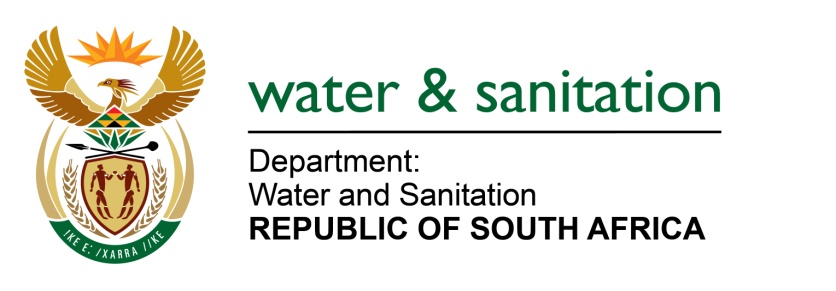 NATIONAL ASSEMBLYFOR WRITTEN REPLYQUESTION NO 2906DATE OF PUBLICATION IN INTERNAL QUESTION PAPER:  15 SEPTEMBER 2017(INTERNAL QUESTION PAPER NO. 33)2906.	Ms S P Kopane (DA) to ask the Minister of Water and Sanitation:What is the detailed (a) breakdown of and (b) valuation for current and non-current assets and investments held by (i) her department and (ii) each entity reporting to her according to (aa) listed assets (aaa) directly held and (bbb) indirectly held and (bb) unlisted investments (aaa) directly held and (bbb) indirectly held by each of the entities, in each case breaking the current assets and investments down by 0-3 months, 3-6 months, 6-12 months and beyond 12 months?							NW3213E---00O00---REPLY:Refer to the table below for the detailed breakdown for the branch CFO: Main Account in my Department also refer to Annexure A for the detailed Breakdown from Construction Unit. Main Account as at 31 August:Refer to Annexure B for the detailed breakdown for the Entities reporting to me.---00O00---0-3 months3-6 months6-12 months12 months(a)(aa)(aaa) Breakdown of listed assets directly heldNoneNoneNoneNone(a)(bbb) Breakdown of listed assets indirectly heldNoneNoneNoneNone(b) Valuation for current and non-current assetsNoneNoneCurrent assetsNon-Current Assets(b)(bb)(aaa) Unlisted investments directly heldNoneNoneNoneNone(b)(bb)(bbb) Unlisted investments indirectly heldNoneNoneNoneNone